CLASS 5 – INSTRUCTIONSWEEK 6 – April 20 – April 24WEATHER VOCABULARY – vreme – besediščePoglej video na spodnji povezavi.https://www.loom.com/share/2539a7fb3b4a4444baab51416642b698REVISION – CLOTHES AND WEATHER(Ponovitev – oblačila in vreme)Reši delovni list na spodnji povezavi. Preberi opise in vpiši imena v okvirčke nad otroki – pazi na pravilen zapis in veliko začetnico. https://www.liveworksheets.com/worksheets/en/English_as_a_Second_Language_(ESL)/Clothes/Who_is_who$_ey6589ynNa delovnem listu s spodnje povezave v križanko vpišeš imena oblačil in dodatkov. Pomagaj si z besedami na levi strani.https://www.liveworksheets.com/worksheets/en/English_as_a_Second_Language_(ESL)/Clothes/Clothes_and_accessories_fz16859gfNa zadnjem delovnem listu ponavljaš izraze za vremenske pojave, mesece in letne čase. V drugem, tretjem in četrtem stolpcu (letni časi, vreme, dejavnosti) imaš čisto na dnu lista nabor besed, med katerimi izbiraš.https://www.liveworksheets.com/worksheets/en/English_as_a_Second_Language_(ESL)/Vocabulary/Seasons,_months_and_weather_jl215851veKo končaš, klikni FINISH in nato CHECK MY ANSWERS – tega dela ni treba pošiljati učiteljici, saj ti ga pregleda računalnik. MY FAVOURITE SEASONOpiši svoj najljubši letni čas. Besedilo mora vsebovati naslednje podatke:kateri je tvoj najljubši letni časkateri meseci so takratkakšno je vreme + primerjava z drugim letnim časomkakšna so tvoja oblačila takrats katerim športom se takrat ukvarjaš in kaj zanj potrebuješkaj še lahko počneš v tem letnem časuNaredi posnetek – zvočni ali video in ga pošlji svoji učiteljici.Have a good week!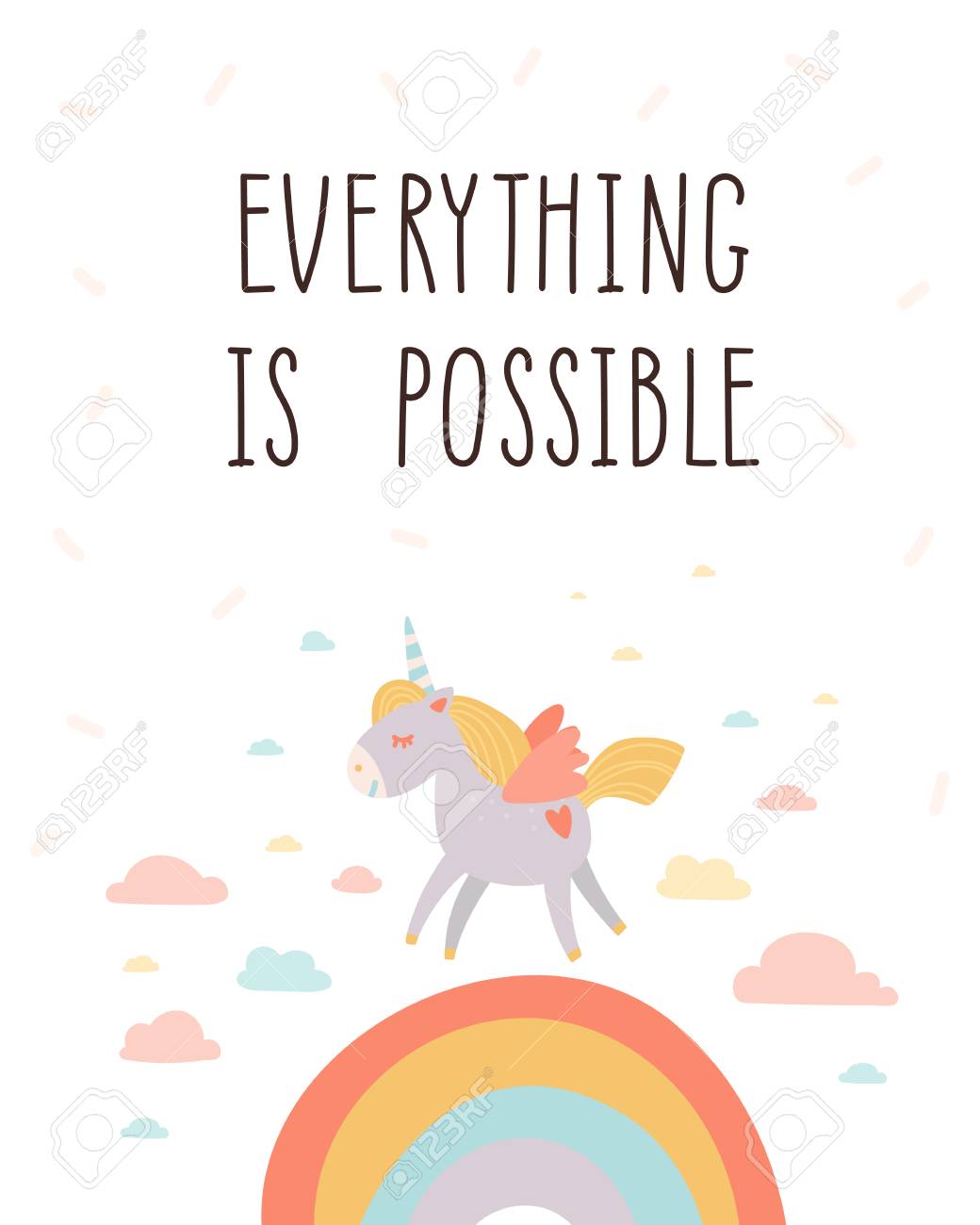 Your English teacher